Об утверждении Положения о порядке формирования, ведения и обязательного опубликования перечня муниципального имущества сельского поселения Горьковский сельсовет  муниципального района Кушнаренковский район Республики Башкортостан, свободного от прав третьих лиц (за исключением имущественных прав субъектов малого и среднего предпринимательства), подлежащего предоставлению во владение и (или) пользование на долгосрочной основе субъектам малого и среднего предпринимательства, физическим лицам, не являющимися индивидуальными предпринимателями, применяющих специальный налоговый режим «Налог на профессиональный доход» и организациям, образующим инфраструктуру поддержки субъектов малого и среднего предпринимательства, и порядке и условиях предоставления в аренду включенного в перечень имуществаВ соответствии с постановлением Правительства Российской Федерации от 21 августа 2010 года № 645 «Об имущественной поддержке субъектов малого и среднего предпринимательства при предоставлении федерального имущества», Федеральным законом от 24 июля 2007 года № 209-ФЗ «О развитии малого и среднего предпринимательства в Российской Федерации», Совет сельского поселения Горьковский сельсовет муниципального района Кушнаренковский район Республики Башкортостан решил:1. Утвердить Положение о порядке формирования, ведения и обязательного опубликования перечня муниципального имущества муниципального района Кушнаренковский район Республики Башкортостан, свободного от прав третьих лиц (за исключением имущественных прав субъектов малого и среднего предпринимательства), подлежащего предоставлению во владение и (или) пользование на долгосрочной основе субъектам малого и среднего предпринимательства, физическим лицам, не являющимися индивидуальными предпринимателями, применяющих специальный налоговый режим «Налог на профессиональный доход» и организациям, образующим инфраструктуру поддержки субъектов малого и среднего предпринимательства, и порядке и условиях предоставления в аренду включенного в перечень имущества.2. Установить, что уполномоченным органом по формированию, ведению и опубликованию перечня муниципального имущества сельского поселения Горьковский сельсовет муниципального района Кушнаренковский район Республики Башкортостан, свободного от прав третьих лиц (за исключением имущественных прав субъектов малого и среднего предпринимательства), подлежащего предоставлению во владение и (или) пользование на долгосрочной основе субъектам малого и среднего предпринимательства, физическим лицам, не являющимися индивидуальными предпринимателями, применяющих специальный налоговый режим «Налог на профессиональный доход» и организациям, образующим инфраструктуру поддержки субъектов малого и среднего предпринимательства, является Администрация  сельского поселения Горьковский сельсовет муниципального района Кушнаренковский район Республики Башкортостан.3. Решение вступает в силу со дня его официального опубликования.4.Контроль над выполнением данного решения возложить на постоянную комиссию Совета по бюджету, налогам и вопросам собственности.Глава сельского поселения                                                      Д.И.ШарафеевБашkортостан  РеспубликаҺыКушнаренко районы муниципаль районыныңгорький ауыл советы ауыл биләмәһе советы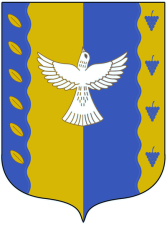 совет сельского поселения горьковский  сельсовет  муниципального  района Кушнаренковский район Республики  БашкортостанЕгерме  һигезенсе   сакырылышы      Двадцать второе   заседаниеЕгерме икенсе  ултырышыдвадцать восьмого  созыва                       KАРАР                                                                   «23»   ноябрь  2021 й.РЕШЕНИЕ«23»   ноября   2021 г.                       KАРАР                                                                   «23»   ноябрь  2021 й.№ 115РЕШЕНИЕ«23»   ноября   2021 г.